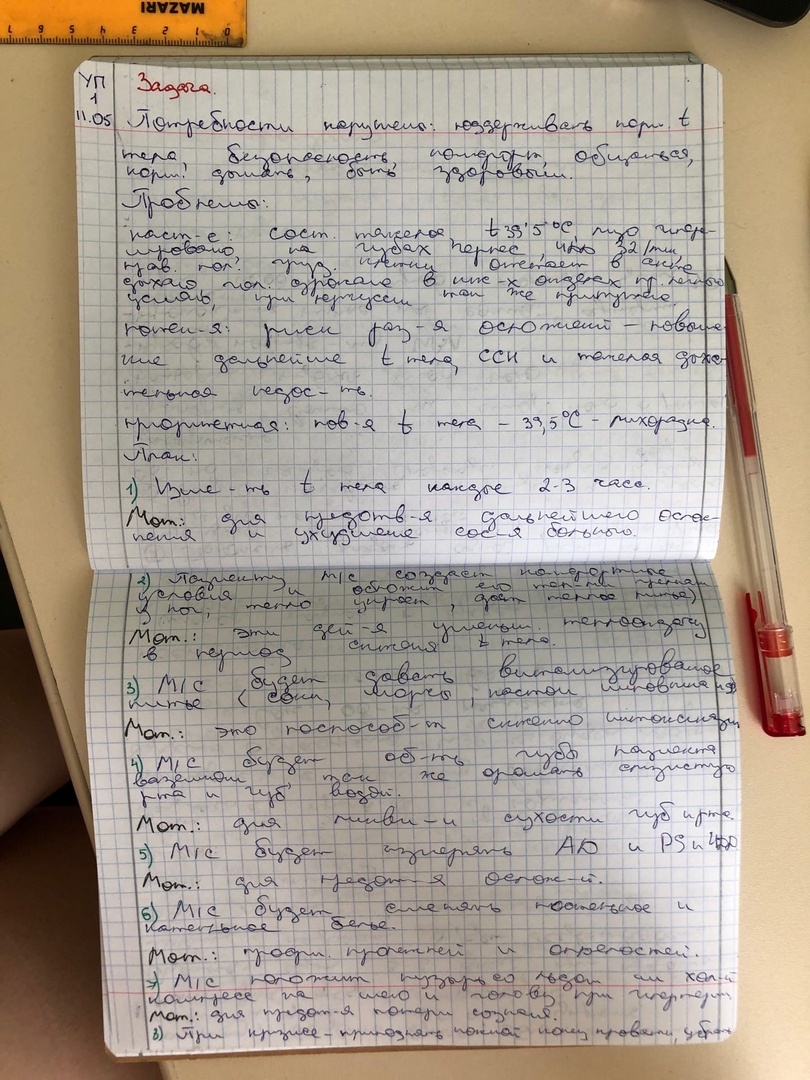 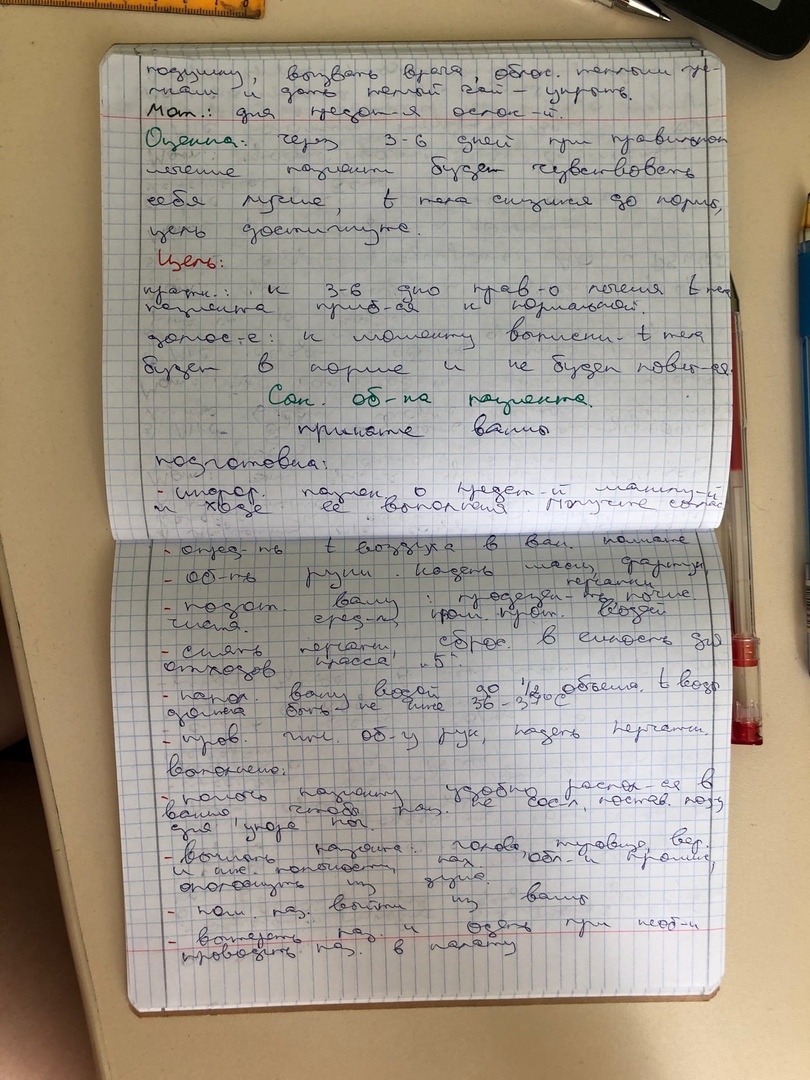                                                Код формы по ОКУД __№003/у ____								      Код учреждения по ОКПО __________ 			                    Медицинская документация							     форма № 003/у	ККБ Краевая клиническаябольница				                  Утверждена Минздравом СССР____________________________ 				      04.10.80 г. № 1030наименование учрежденияМЕДИЦИНСКАЯ КАРТА № _345___стационарного больногоДата и время поступления __11.05.20гг. 15:20____________________________________________________________Дата и время выписки ____________________________________________________________________________________________________________________________________________________________________Отделение _5_____________________________________ палата № ___15_______________________________Переведен в отделение ________________________________________________________________________Проведено койко-дней _____15 дней___________________________________________________________________Виды транспортировки: на каталке, на кресле, может идти (подчеркнуть)Группа крови _____________________ Резус-принадлежность _______________________________________Побочное действие лекарств (непереносимость) ________________________________________________________________________________________________________________________________________________название препарата, характер побочного действия_____________________________________________________________________________________________1. Фамилия, имя, отчество __Белкина В.И __________________________________________________________________________________________________ 2. Пол _____жен_________________________________________3. Возраст _37_____ (полных лет, для детей: до 1 года - месяцев, до 1 месяца – дней)4. Постоянное место жительства: город, село (подчеркнуть) _г.Ужур, ул. Обороны, 15, 345_____________________________________________________________________________________________________________________вписать адрес, указав для приезжих - область, район,_____________________________________________________________________________________________населенный пункт, адрес родственников и № телефона5. Место работы, профессия или должность работает дворником в организации ЖКО-2________________________________________________________________________________________________________________________для учащихся - место учебы; для детей - название детского учреждения, школы;_____________________________________________________________________________________________для инвалидов - род и группа инвалидности, иов – да, нет подчеркнуть6. Кем направлен больной ______________________________________________________________________						название лечебного учреждения7. Доставлен в стационар по экстренным показаниям: да, нетчерез _________ часов после начала заболевания, получения травмы; госпитализирован в плановом порядке (подчеркнуть).8. Диагноз направившего учреждения_______________________________________________________________   _____________________________________________________________________________________________9. Диагноз при поступлении пневмония нижней доли правого легкого _____________________________________           Код формы по ОКУД ____№003/у ________________					       Код учреждения по ОКПО ______________	  Медицинская документация	         				  Форма № 058/у_ ККБ Краевая клиническаябольница ________________ 	  Утверждена Минздравом СССР   наименование учреждения 	  04.10.80 г. № 1030ЭКСТРЕННОЕ ИЗВЕЩЕНИЕоб инфекционном заболевании, пищевом, остромпрофессиональном отравлении, необычной реакции на прививку1. Диагноз _ пневмония нижней доли правого легкого _______________________________________		подтвержден лабораторно: да, нет (подчеркнуть)2. Фамилия, имя, отчество __ Белкина В.И _____________________________________________________________________ 3. Пол __жен_______________________4. Возраст (для детей до 14 лет - дата рождения) _37________________________________________________________________________________5. Адрес, населенный пункт _г.Ужур_____________________________ районулица __Обороны________________________ дом № _15___ кв. №__345____________________________________________________________________        (индивидуальная, коммунальная, общежитие - вписать)6. Наименование и адрес места работы (учебы, детского учреждения)___ работает дворником в организации ЖКО-2____________________________________________________________________________________________________________7. Даты:заболевания __________________________________________________первичного обращения (выявления) __11.05.20гг.___________________________установления диагноза ________________________________________последующего посещения детского учреждения, школы______________________________________________________________госпитализации _______________________________________________				Оборотная сторона ф. № 058/у8. Место госпитализации __________________________________________9. Если отравление - указать, где оно произошло, чем отравленпострадавший _______________________________________________________________________________________________________________________ 10. Проведенные первичные противоэпидемические мероприятия идополнительные сведения ____________________________________________________________________________________________________________ 11. Дата и час первичной сигнализации (по телефону и пр.) в СЭС__________________________________________________________________		Фамилия сообщившего ______________________		Кто принял сообщение ______________________12. Дата и час отсылки извещения _________________________________		Подпись пославшего извещение _____________________Регистрационный № _____________ в журнале ф. № ___________________санэпидстанции.		Подпись получившего извещение ____________________  Код формы по ОКУД ___________                                                                                                 Код учреждения по ОКПО ______		Медицинская документация	 	Форма № 066/у		Утверждена Минздравом СССР	____________________________ 	04.10.80 г. № 1030	наименование учрежденияСТАТИСТИЧЕСКАЯ КАРТАвыбывшего из стационара1. Фамилия, имя, отчество ___Белкина В.И.__________________________________________________________________________________________________________________________Пол 	Муж. Дата рождения ___________________________________________________ 	Жен. 	год, месяц, число2. Проживает постоянно (адрес) __ г.Ужур, ул. Обороны, 15, 345______________10. Диагноз стационара11. В случае смерти (указать причину):	I. Непосредственная причина смерти а) __________________________	(заболевание или осложнениеосновного заболевания)	Заболевание, вызвавшее или                б) __________________________	обусловившее непосредственную	причину смерти:	Основное заболевание указывается     в) __________________________	последним	II. Другие важные заболевания, способствовавшие
	смертельному исходу, но не связанные с заболеванием или его
	осложнением,   послужившим   непосредственной   причиной   смерти.12. Хирургические операции13. Обследован на RW ". . ." 19 . . г. Результат _______________14. Инвалид Отечественной войны (подчеркнуть): да - 1, нет - 2			Подпись ___________________________ЖУРНАЛучета инфекционных заболеванийф. № 060/уПример температурного листа, заполненный по другим данным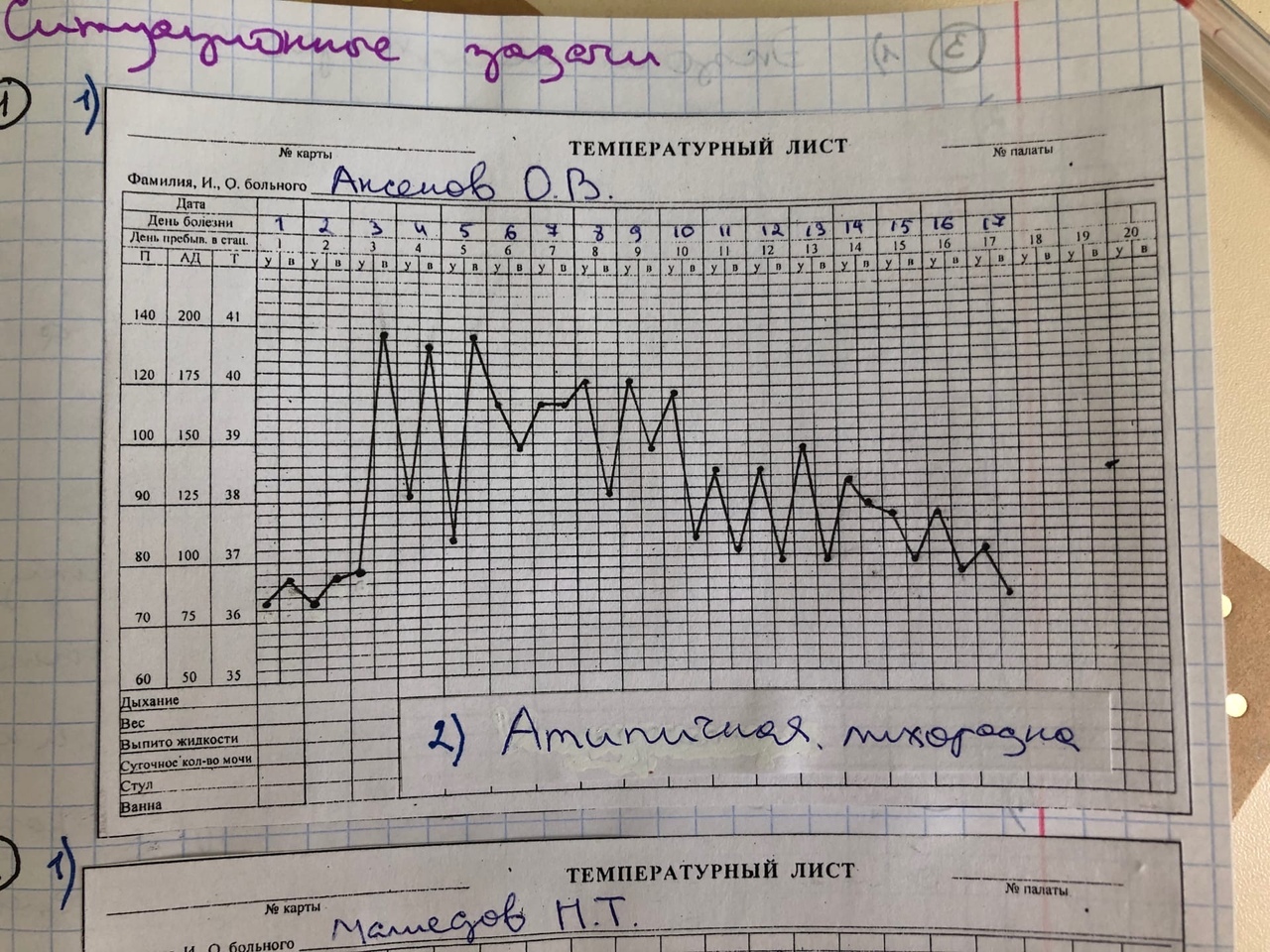 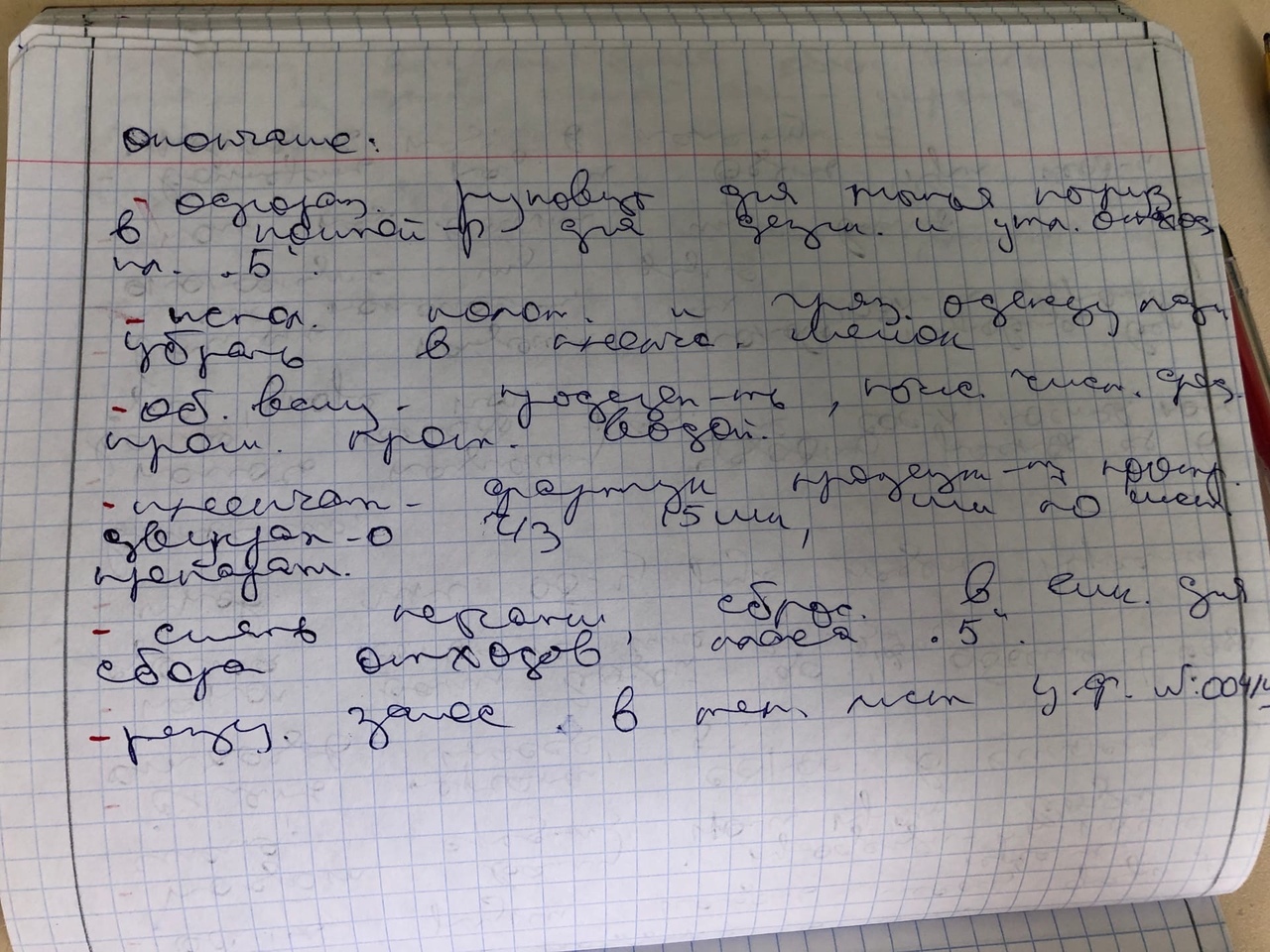 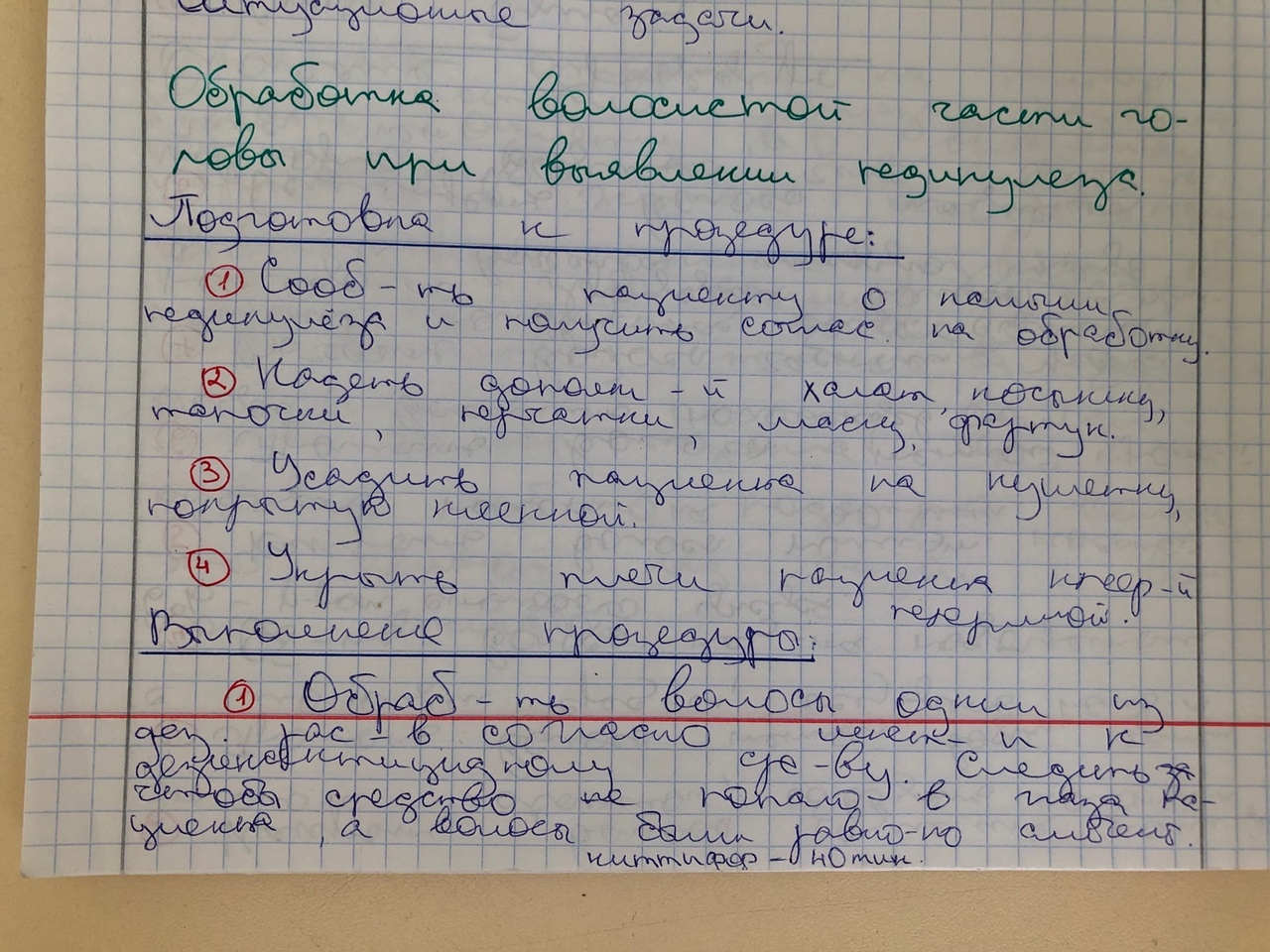 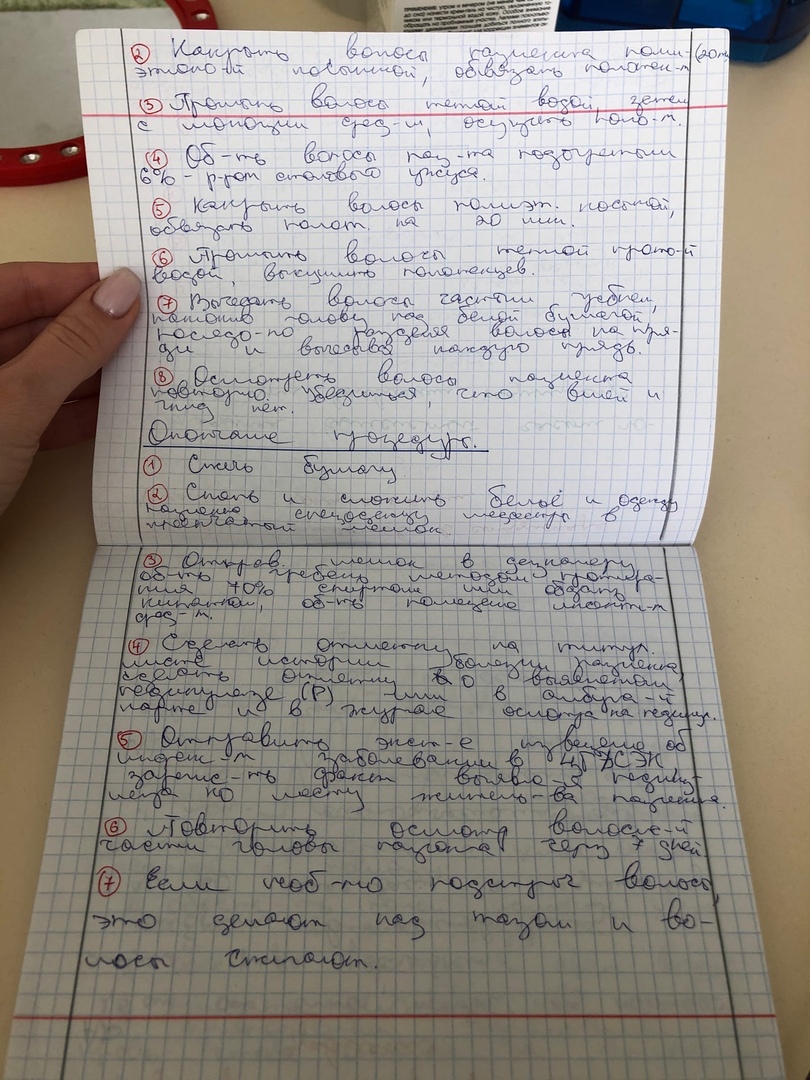      10. Диагноз клинический                  Дата установления                  _______________________________________                  _________________________________________________________________________________________________________                  _______________________________________                  _________________________________________________________________________________________________________                  _______________________________________                  _________________________________________________________________________________________________________                  _______________________________________                  ____________________________________________________________________________________________________________________________________________ 7. Исход заболевания7. Исход заболевания7. Исход заболеванияЖитель (подчеркнуть): города - 1,   (подчеркнуть):села - 2                            1) выписан	- 11) выписан	- 11) выписан	- 11) выписан	- 11) выписан	- 13. Кем направлен больной            2) умер	- 22) умер	- 22) умер	- 22) умер	- 22) умер	- 2___________________________________ 3) переведен	- 33) переведен	- 33) переведен	- 33) переведен	- 33) переведен	- 3___________________________________ 7 а. Дата выписки, смерти7 а. Дата выписки, смерти7 а. Дата выписки, смерти7 а. Дата выписки, смерти7 а. Дата выписки, смерти7 а. Дата выписки, смерти7 а. Дата выписки, смерти___________________________________ 19 . . г. _________ месяц19 . . г. _________ месяц19 . . г. _________ месяц19 . . г. _________ месяц19 . . г. _________ месяц19 . . г. _________ месяц19 . . г. _________ месяцОтделение _________________________ _______ число ______ час._______ число ______ час._______ число ______ час._______ число ______ час._______ число ______ час._______ число ______ час._______ число ______ час.Профиль коек ______________________ __________________________________________________________________________________________________________________________________________________________4. Доставлен   в   стационар     по 7 б. Проведено дней ______________________7 б. Проведено дней ______________________7 б. Проведено дней ______________________7 б. Проведено дней ______________________7 б. Проведено дней ______________________7 б. Проведено дней ______________________7 б. Проведено дней ______________________экстренным показаниям (подчеркнуть):да - 1, нет - 2                     8. Диагноз, направившего8. Диагноз, направившего8. Диагноз, направившего8. Диагноз, направившего8. Диагноз, направившего8. Диагноз, направившего5. Через   сколько   часов    после учреждения _пневмония__________учреждения _пневмония__________учреждения _пневмония__________учреждения _пневмония__________учреждения _пневмония__________учреждения _пневмония__________заболевания (получения травмы)      __________________________________________________________________________________________________________________________________________________________________________________________________________________________________________________________________________________________________________________________________(подчеркнуть):                      _________________________________________________________________________________________________________________________________________________________________1) в первые 6 часов	- 1            9. Госпитализирован в данном году по данного заболевания:9. Госпитализирован в данном году по данного заболевания:9. Госпитализирован в данном году по данного заболевания:9. Госпитализирован в данном году по данного заболевания:2) 7-24 час.	- 2            3) позднее 24-х час. 	- 3            6. Дата поступления в стац.         впервые 	 - 1впервые 	 - 1впервые 	 - 1впервые 	 - 1впервые 	 - 12020 г. __05________________ месяц  повторно 	 - 2повторно 	 - 2повторно 	 - 2повторно 	 - 2повторно 	 - 2_____11________ число ____15_____ час.  ОсновнойОсложненияСопутствующие
заболеванияКлинический             
заключительный          Клинический             
заключительный          Клинический             
заключительный          10 а    10 а    Патологоанатомический                Патологоанатомический                Патологоанатомический                10 б    10 б    Дата, часНазвание операции  
аОсложнения     
б11 а11 а11 б11 б

№ 
п/пПоступлениеПоступление
ФИО
Дата   
рожденияПостоянное место жительства или адрес  родственников, близких и № телефонаКаким учреждением был    
направлен или    
доставленОтделение, 
в которое 
помещен  
больной

№ 
п/пдатачас
ФИО
Дата   
рожденияПостоянное место жительства или адрес  родственников, близких и № телефонаКаким учреждением был    
направлен или    
доставленОтделение, 
в которое 
помещен  
больной12345678111.05.2015:20Белкина В.И.г.Ужур, ул. Обороны, 15, 3455№ карты 
стационарного 
больного 
(истории родов)Диагноз  
направившего учрежденияВыписан, переведен в другой  стационар, умер 
(вписать и указать дату и   
название стационара, куда переведен)Отметка о 
сообщении 
родственникам или  учреждениюЕсли не был госпитализированЕсли не был госпитализированПримечание№ карты 
стационарного 
больного 
(истории родов)Диагноз  
направившего учрежденияВыписан, переведен в другой  стационар, умер 
(вписать и указать дату и   
название стационара, куда переведен)Отметка о 
сообщении 
родственникам или  учреждениюуказать 
причину и
принятые 
мерыотказ в приеме  
первичный,
повторный 
(вписать)Примечание9101112131415345пневмония нижней доли правого легкогоККБНачат « ____ » ______________ 20 ___ г.Окончен « ____ » ___________ 20 ___ г.№ п/пДата и часы сообщения (приема) по телефону и дата отсылки (получения) первичного экстренного извещения, кто передал, кто принялНаименование лечебного учреждения, сделавшего сообщениеФамилия, имя, отчество больногоВозраст (для детей до 3 лет указать месяц и год рождения)Домашний адрес (город, село, улица, дом №, кв. №)Наименование места работы, учебы, дошкольного детского учреждения, группа, класс, дата последнего посещения1234567111.05.20 14:50Белкина В.И.37г.Ужур, ул.Обороны 15,345работает дворником в организации ЖКО-2  Дата заболеванияДиагноз и дата его установленияДата, место госпитализацииДата первичного обращенияИзмененный (уточненный) диагноз и дата его установленияДата эпид. обследования. Фамилия обследовавшегоСообщено о заболеваниях (в СЭС по месту постоянного жительства, в детское учреждение по месту учебы, работы и др.)Лабораторное обследование и его результатПримечание8910111213141516пневмония11.05.20Белкина